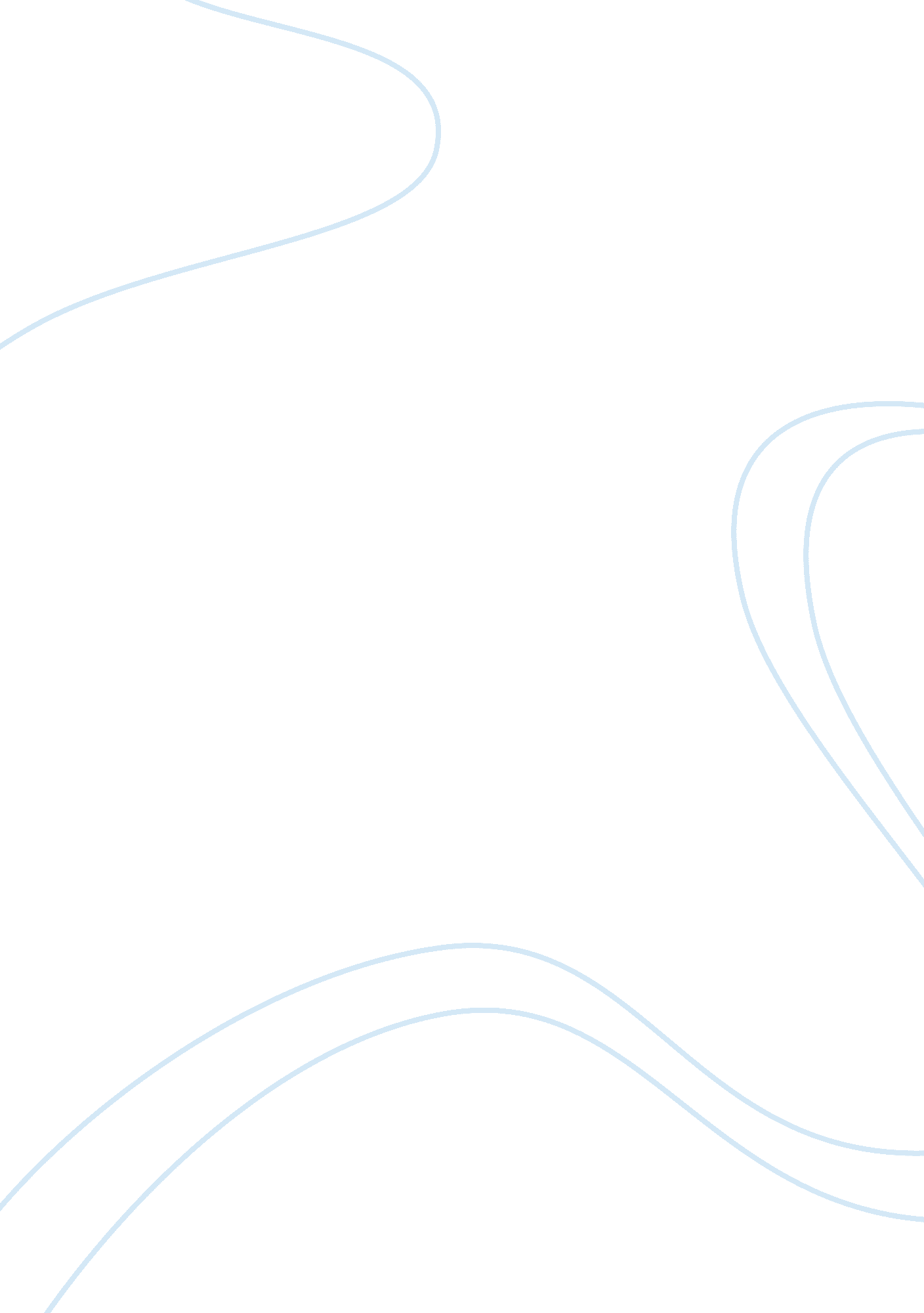 The movie beastlyEntertainment, Movie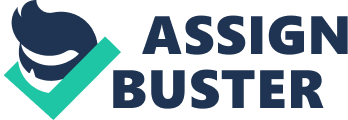 The movie Beastly is a romantic fantasy drama film that is directed by Daniel Barnz. The stars are Alex Pettyfer as Kyle Kingson and Vanessa Hudgens as Linda Taylor. The film denotes that your character is more important than your physical appearance and it also denotes that don't look up to yourself too high. Kyle is a rich, handsome guy and a very popular boy in the school in the start of the movie I already saw the arrogant side of Kyle. He thinks that he is the most beautiful creature in the world. He's so arrogant. The witch warned him that he should change his attitude but he didn't listen the second chance that the witch give was wasted he never learn until the witch cursed him. He makes him into a beastly. Then there is this girl named Linda Taylor she change Kyle. Linda is a lovely girl and she loves flowers specially rose. She teaches Kyle how to appreciate and love things that he has. She teaches him how to truly love something or someone. When Kyle turned into a beast he thought that no one will accept him because of his appearance. The witch told him that someone must love him even so he doesn't look too good. At the almost end of the story he lost his hope because Linda left him. But at the end Linda and Kyle end up together. And Linda said the three magical words " I love you". Being beautiful and handsome is so overwhelming but if your attitude is not so good your beauty is nothing. You should always be aware that others might misunderstand your actions or what you have said to them. Be sensitive enough to know that someone is hurt by what you have said. Always remember that in communicating in someone you should know his/ her cultural background. Kyle's speech was too much others like the witch didn't like it because he said that he doesn't care about theenvironmenthe just care about his image. He is being insensitive to others that love our environment. You as the speaker should always know how to express your opinion in a nice and clear way so that there will be no misunderstanding in mode ofcommunication. Even though you have imperfections and flaws in life there will always be someone who will accept your imperfections and flaws. There will always be someone that will love you and accept you for who you are. Always remember that nobody is perfect in this world all of us had experience some downfall and failures in life but we should always not lose hope in everything. In every problem there will always be a solution. 